Publicado en Madrid el 11/12/2023 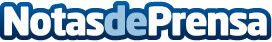 El Dr. HC Jaime Parejo García, pionero en galardones al incrementar humanitariamente el salvamento de vidas humanas, animales y vegetales en el mundoEl Dr. HC Jaime Parejo García ha sido el primer español en la historia, oficialmente reconocido con galardones internacionales tan relevantes como por ejemplos el Primer Premio de Investigación por la RSCE, el Certificado de Distinción Sasakawa por las Naciones Unidas, el galardón "Toda una Vida en Pro de la Ciencia y la  Investigación" por la prestigiosa universidad Santo Tomás o el Doctorado honoris causa en Ciencias de la Salud por la también prestigiosa universidad GalileoDatos de contacto:Redacción M/A.- SpainMétodo Arcón695334789Nota de prensa publicada en: https://www.notasdeprensa.es/el-dr-hc-jaime-parejo-garcia-pionero-en Categorias: Internacional Sociedad Investigación Científica Solidaridad y cooperación Premios http://www.notasdeprensa.es